UPISNI LIST                                                                                                                                               
                          slika studenta                                                                                                                                                                                               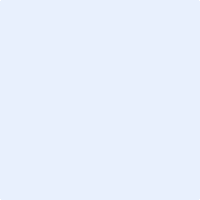 
U Rijeci, Ime i prezime (i djevojačko prezime)OIB:Datum rođenja:Mjesto i država rođenja:Adresa prebivališta:Telefon/mobitel:E-pošta:Adresa boravišta:Spol:Bračno stanje:Državljanstvo:Ime oca:Ime majke:Da li je polazio ili završio drugi fakultet ili visoku školu:Prima li student stipendiju, stud. kredit ili potporu, od koga, od kada i koliko mjesečno, adresa davatelja:Temelj zdravstvenog osiguranja:Da li je u radnom odnosu i kod koga:Akademska godina:2022./2023.Razina studija:Naziv studija:Status studenta:Prvi strani jezik:Tjelesno zdravstvena kultura (izborni predmet): 
 * samo za redoviti studij